ZAPROSZENIE NA  RAJD  MOTOCYKLOWYW  imieniu  Organizatorów   :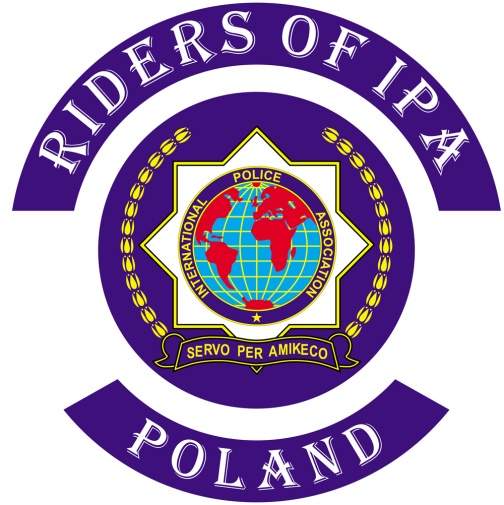 mam honor i zaszczytZ  A  P  R  O  S  I  Ćvice DYREKTORAchapteru  TARNÓWKLUBU MOTOCYKLOWEGO „ KNIGHT RIDERS POLAND ” Pana Henryka  GUZYwraz z całym chapterem  i Przyjaciółmi do udziału w :IV  KRAJOZNAWCZYM  RAJDZIE  MOTOCYKLOWYM  –  GALICJA- 2017który odbędzie się w dniach 01-04 czerwca 2017r.Trasa Rajdu przebiegać będzie urokliwymi drogami Beskidu Niskiego i będzie miała na celu m.in. ukazanie tego jakże pięknego zakątka naszego kraju.Bazą noclegowo-wypadową będzie OŚRODEK WCZASÓW RODZINNYCH „ZACISZE” w miejscowości WYSOWA-ZDRÓJ– województwo małopolskie, powiat gorlicki  , gm. Uście Gorlickie.http://zaciszewysowa.pl/ W czasie Rajdu, przewidziane są dwie alternatywne trasy - jedna o długości ok. 120km- druga o długości ok. 1oo kmPostoje w miejscach widokowych oraz miejscach w szczególny sposób  ukazujących urok , magię i  piękno tego regionu.Wybór będzie należał do osoby zainteresowanej wyjazdem.Szczegóły dot. zakwaterowania :Ośrodek Wczasów Rodzinnych „ ZACISZE „ przeznacza w tym czasie do naszej dyspozycji łącznie 450 miejsc noclegowych w domkach campingowych jednopokojowych, dwupokojowych oraz dwurodzinnych wolnostojących  2-3-4 i 5- osobowych z pełnym węzłem sanitarnym oraz domki LUX oraz budynki murowane  „GAJÓWKA „ i „ LEŚNICZÓWKA „ – oba budynki w odległości 150m od centrum Ośrodka.Ośrodek oddaje do naszej dyspozycji  :-4 zadaszone wiaty ogniskowe , każda z nich może pomieścić do 60 osób , 4 zadaszone altany z miejscami siedzącymi na ok. 400 osób , kawiarnię oraz stołówkę mogąca pomieścić jednorazowo 250 osób.

- parking monitorowany dla samochodów osobowych i motocykli – STRZEŻONY PRZEZ LICENCJONOWANĄ FIRMĘ OCHRONIARSKA przez 24 godziny na dobę.A teraz meritum sprawy : koszty Całkowity koszt pobytu wynosi 240 zł od osoby na co składają się :- trzy noclegi-trzy śniadanie- trzy obiadokolacjeIlość miejsc noclegowych jest na tyle wystarczająca, że  Organizator nie przewiduje kwaterunku osób pod namiotami.WAŻNE !!!W związku z tym, że właściciel Ośrodka życzy sobie do 15 marca 2017r.   zaliczkę w wysokości  140 zł od osoby  , Organizatorzy podjęli jedynie słuszną decyzję, że w tym roku nie będzie wpłat w II ratach z dwóch powodów :Zaliczka przekracza w zdecydowany sposób II ratęMając doświadczenie z poprzednich trzech Rajdów dokonywanie wpłat w dwóch  ratach czyni niesamowite zamieszanie i sprawia kłopot przyjmującemu wpłaty.Dlatego też Organizatorzy uprzejmie PROSZĄ o dokonanie całości wpłaty od osoby w wysokości 240zł do dnia 15 marca jako termin OSTATECZNY na podane poniżej konto :50 1020 5558 1111 1785 0520 0078jest to moje osobiste konto a ja nazywam się … Stanisław Dyngoszz dopiskiem „ RAJD - GALICJA ”podając nazwisko, imię lub nazwę Klubu oraz ilość osób biorących udział w Rajdzie.Po wpłacie pieniążków każdy z Panów Prezydentów, Prezesów, Dyrektorów i osób nie zrzeszonych otrzyma listę z przydziałem miejsc noclegowych w poszczególnych domkach campingowych.Uprasza się aby każda grupa przesłała wykaz imienny uczestników to uprości mi rejestrację w Ośrodku z wyszczególnieniem osób, które z różnych względów życzyły by sobie mieszkać w pokojach 2-osobowych ale proszę tę kwestię rozważyć bardzo poważnie gdyż Ośrodek nie posiada tylko miejsc noclegowych z samymi pokojami 2-osobowymi. I jeszcze jedna kwestia do dyspozycji jest 10 domków szumnie nazwanych LUX  - parter - wersalka – / miejsce do relaksu, refleksji , spotkań z Przyjaciółmi /piętro 3 oddzielne łóżka – niestety koszt za cały pobyt od osoby to 300zł  - jeżeli jest ktoś chętny proszę o osobisty kontakt ze mną.WAŻNE !W PRZYPADKU REZYGNACJI Z UDZIAŁU KWOTA 140 zł traktowana jako zaliczka nie zostanie zwrócona – ale jeżeli z różnych powodów ktoś z Państwa niestety nie będzie mógł uczestniczyć w Rajdzie proszę w terminie do 7 dni przed rozpoczęciem Rajdu poinformować mnie o tym fakcie a ja niezwłocznie odeślę na podane przez Państwa konta kwotę 100zł od osoby.Wszelkich dodatkowych informacji możecie Państwo otrzymać dzwoniąc pod nr :692 838 994 – stanley                                                        lub  drogą mailowąstanley0601@o2.pl.Rajd ma formułę „ ZAMKNIĘTY ”Ramowy program Rajdu / może ulec zmianie / :- czwartek / 01 czerwca / - przyjmowanie uczestników Rajdu od godz. 14.00 – rejestracja, przydział pokoi – ok. godz. 19.oo obiadokolacja   ok. 21.00 oficjalne otwarcie Rajdu oraz przywitanie uczestników, wręczenie okolicznościowych gadżetów – nocne Polaków rozmowy.- piątek / 02 czerwca/ - godzina 10.00 wyjazd grup na trasy Rajdu / 10-12 osób w grupie / w odstępach nie mniejszych niż co 15 minut, każdą  grupę poprowadzi osoba znająca trasę i ona też będzie odpowiadać za bezpieczeństwo osób w grupie. Dla „zmęczonych „ przewidziana wycieczka autokarowa wraz z Przewodnikiem KRYNICKIM SZLAKIEM CERKWI ŁEMKOWSKICH na koszt Organizatorów.- sobota / 03 czerwca/ sytuacja taka sama jak w piątek z tym, że grupy zamienią się trasami  z tym jedynym wyjątkiem , że … wycieczki autokarowej NIE BĘDZIE.- niedziela / 04 czerwca/ po śniadaniu – uroczyste zakończenie Rajdu – życząc sobie szerokiej i spokojnej drogi  wyjeżdżamy do swoich miejsc zamieszkania mówiąc :do zobaczenia za rok w 2018r. na V JUBILEUSZOWYM RAJDZIE – gdzie ? oto jest pytanie … !W sprawie rezerwacji noclegów proszę kontaktować się li tylko  z Komandorem Rajdu.                                                             KOMANDOR RAJDU                                                 - stanley –